Submit a copy of this request to: Each local DCYF child care licensing office indicated above.DCYF will return this request to you with the department’s decision indicated in the space below.  Department-approved variance request that is not related to any specific child must be posted where parents, guardians, and staff can easily see it at the program.  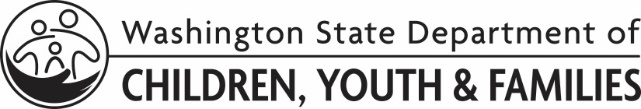 Child Care Variance RequestRequestor InformationRequestor InformationRequestor InformationRequestor InformationName:      Name:      Name:      Name:      Mailing Address:      Mailing Address:      Mailing Address:      Mailing Address:      Telephone:      Telephone:      Telephone:      Email:      Relationship to Child Care Program(s):	 Applicant	  Licensee	 Director/Assist. Director			  Program Supervisor/Site Director	 Other:      Relationship to Child Care Program(s):	 Applicant	  Licensee	 Director/Assist. Director			  Program Supervisor/Site Director	 Other:      Relationship to Child Care Program(s):	 Applicant	  Licensee	 Director/Assist. Director			  Program Supervisor/Site Director	 Other:      Relationship to Child Care Program(s):	 Applicant	  Licensee	 Director/Assist. Director			  Program Supervisor/Site Director	 Other:      Variance Request Details (one request per form)Variance Request Details (one request per form)Variance Request Details (one request per form)Variance Request Details (one request per form)This request is for a variance from child care licensing rule, WAC #:      WAC Description:      List other related WAC, if any:      This request is for a variance from child care licensing rule, WAC #:      WAC Description:      List other related WAC, if any:      This request is for a variance from child care licensing rule, WAC #:      WAC Description:      List other related WAC, if any:      This request is for a variance from child care licensing rule, WAC #:      WAC Description:      List other related WAC, if any:      Explain, in detail, the alternative way your program will achieve the outcome of this WAC to ensure the health, welfare, and safety of all children in your care.  (attach additional page, if needed.)Explain, in detail, the alternative way your program will achieve the outcome of this WAC to ensure the health, welfare, and safety of all children in your care.  (attach additional page, if needed.)Explain, in detail, the alternative way your program will achieve the outcome of this WAC to ensure the health, welfare, and safety of all children in your care.  (attach additional page, if needed.)Explain, in detail, the alternative way your program will achieve the outcome of this WAC to ensure the health, welfare, and safety of all children in your care.  (attach additional page, if needed.)A request for variance must be for a specific program approach or methodology.  Explain, in detail, your program’s approach or methodology as it applies to this WAC.   (attach additional page, if needed.)A request for variance must be for a specific program approach or methodology.  Explain, in detail, your program’s approach or methodology as it applies to this WAC.   (attach additional page, if needed.)A request for variance must be for a specific program approach or methodology.  Explain, in detail, your program’s approach or methodology as it applies to this WAC.   (attach additional page, if needed.)A request for variance must be for a specific program approach or methodology.  Explain, in detail, your program’s approach or methodology as it applies to this WAC.   (attach additional page, if needed.)Requested variance dates for this WAC:         through       	 No end dateIMPORTANT!  A variance goes into effect only when the program receives written notification from DCYF that the request is approved.  This may take up to 45 business days from the day DCYF 		receives the complete request.  DCYF may rescind the variance at any time.Requested variance dates for this WAC:         through       	 No end dateIMPORTANT!  A variance goes into effect only when the program receives written notification from DCYF that the request is approved.  This may take up to 45 business days from the day DCYF 		receives the complete request.  DCYF may rescind the variance at any time.Requested variance dates for this WAC:         through       	 No end dateIMPORTANT!  A variance goes into effect only when the program receives written notification from DCYF that the request is approved.  This may take up to 45 business days from the day DCYF 		receives the complete request.  DCYF may rescind the variance at any time.Requested variance dates for this WAC:         through       	 No end dateIMPORTANT!  A variance goes into effect only when the program receives written notification from DCYF that the request is approved.  This may take up to 45 business days from the day DCYF 		receives the complete request.  DCYF may rescind the variance at any time.Program(s) InformationProgram(s) InformationProgram(s) InformationProgram(s) InformationProgram Type (check all that apply):		 Family Home Child Care	 Child Care Center	 School-Age Program	 ECEAP	 Early Head Start/Head Start	 Montessori	 Tribal	 Military	 School District	 Other:      Program Type (check all that apply):		 Family Home Child Care	 Child Care Center	 School-Age Program	 ECEAP	 Early Head Start/Head Start	 Montessori	 Tribal	 Military	 School District	 Other:      Program Type (check all that apply):		 Family Home Child Care	 Child Care Center	 School-Age Program	 ECEAP	 Early Head Start/Head Start	 Montessori	 Tribal	 Military	 School District	 Other:      Program Type (check all that apply):		 Family Home Child Care	 Child Care Center	 School-Age Program	 ECEAP	 Early Head Start/Head Start	 Montessori	 Tribal	 Military	 School District	 Other:      DCYF Use OnlyDCYF Use OnlyThis request is submitted for the following program(s):  (attach additional page, if needed)This request is submitted for the following program(s):  (attach additional page, if needed)ApprovedDis-approvedThis request is submitted for the following program(s):  (attach additional page, if needed)This request is submitted for the following program(s):  (attach additional page, if needed)Provider ID:      Facility Name:      Facility Physical Address:      Facility Physical Address:      List the local DCYF office that licenses this program:      List the local DCYF office that licenses this program:      Provider ID:      Facility Name:      Facility Physical Address:      Facility Physical Address:      List the local DCYF office that licenses this program:      List the local DCYF office that licenses this program:      Provider ID:      Facility Name:      Facility Physical Address:      Facility Physical Address:      List the local DCYF office that licenses this program:      List the local DCYF office that licenses this program:      Provider ID:      Facility Name:      Facility Physical Address:      Facility Physical Address:      List the local DCYF office that licenses this program:      List the local DCYF office that licenses this program:      Provider ID:      Facility Name:      Facility Physical Address:      Facility Physical Address:      List the local DCYF office that licenses this program:      List the local DCYF office that licenses this program:      Signature of person submitting this request	DateSignature of person submitting this request	DateSignature of person submitting this request	DateSignature of person submitting this request	DateDCYF Use OnlyThis variance request is:		 Approved for all programs listed above		 Disapproved for all programs listed above because:        	 Approved/Disapproved for individual programs as indicated above	because:      DCYF Signature	Position Title	Date